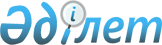 О признании утратившими силу некоторых решений Федоровского районного маслихатаРешение маслихата Федоровского района Костанайской области от 14 сентября 2023 года № 53. Зарегистрировано в Департаменте юстиции Костанайской области 25 сентября 2023 года № 10058
      В соответствии со статьей 27 Закона Республики Казахстан "О правовых актах" Федоровский районный маслихат РЕШИЛ:
      1. Признать утратившими силу некоторые решения Федоровского районного маслихата согласно приложению к настоящему решению.
      2. Настоящее решение вводится в действие по истечении десяти календарных дней после дня его первого официального опубликования. Перечень утративших силу некоторых решений Федоровского районного маслихата
      1. Решение Федоровского районного маслихата "Об утверждении Правил проведения раздельных сходов местного сообщества и количественного состава представителей жителей сел для участия в сходе местного сообщества Федоровского сельского округа Федоровского района Костанайской области" от 27 февраля 2014 года № 201 (зарегистрировано в Реестре государственной регистрации нормативных правовых актов под № 4561).
      2. Решение Федоровского районного маслихата "Об утверждении Правил проведения раздельных сходов местного сообщества и количественного состава представителей жителей сел для участия в сходе местного сообщества Банновского сельского округа Федоровского района Костанайской области" от 27 февраля 2014 года № 202 (зарегистрировано в Реестре государственной регистрации нормативных правовых актов под № 4559).
      3. Решение Федоровского районного маслихата "Об утверждении Правил проведения раздельных сходов местного сообщества и количественного состава представителей жителей сел для участия в сходе местного сообщества Вишневого сельского округа Федоровского района Костанайской области" от 27 февраля 2014 года № 203 (зарегистрировано в Реестре государственной регистрации нормативных правовых актов под № 4568).
      4. Решение Федоровского районного маслихата "Об утверждении Правил проведения раздельных сходов местного сообщества и количественного состава представителей жителей сел для участия в сходе местного сообщества Воронежского сельского округа Федоровского района Костанайской области" от 27 февраля 2014 года № 204 (зарегистрировано в Реестре государственной регистрации нормативных правовых актов под № 4560).
      5. Решение Федоровского районного маслихата "Об утверждении Правил проведения раздельных сходов местного сообщества и количественного состава представителей жителей сел для участия в сходе местного сообщества Камышинского сельского округа Федоровского района Костанайской области" от 27 февраля 2014 года № 205 (зарегистрировано в Реестре государственной регистрации нормативных правовых актов под № 4569).
      6. Решение Федоровского районного маслихата "Об утверждении Правил проведения раздельных сходов местного сообщества и количественного состава представителей жителей сел для участия в сходе местного сообщества Коржинкольского сельского округа Федоровского района Костанайской области от 27 февраля 2014 года № 206 (зарегистрировано в Реестре государственной регистрации нормативных правовых актов под № 4571).
      7. Решение Федоровского районного маслихата "Об утверждении Правил проведения раздельных сходов местного сообщества и количественного состава представителей жителей сел для участия в сходе местного сообщества Косаральского сельского округа Федоровского района Костанайской области" от 27 февраля 2014 года № 207 (зарегистрировано в Реестре государственной регистрации нормативных правовых актов под № 4566).
      8. Решение Федоровского районного маслихата "Об утверждении Правил проведения раздельных сходов местного сообщества и количественного состава представителей жителей сел для участия в сходе местного сообщества Костряковского сельского округа Федоровского района Костанайской области" от 27 февраля 2014 года № 208 (зарегистрировано в Реестре государственной регистрации нормативных правовых актов под № 4564).
      9. Решение Федоровского районного маслихата "Об утверждении Правил проведения раздельных сходов местного сообщества и количественного состава представителей жителей сел для участия в сходе местного сообщества Ленинского сельского округа Федоровского района Костанайской области" от 27 февраля 2014 года № 209 (зарегистрировано в Реестре государственной регистрации нормативных правовых актов под № 4567).
      10. Решение Федоровского районного маслихата "Об утверждении Правил проведения раздельных сходов местного сообщества и количественного состава представителей жителей сел для участия в сходе местного сообщества Первомайского сельского округа Федоровского района Костанайской области" от 27 февраля 2014 года № 211 (зарегистрировано в Реестре государственной регистрации нормативных правовых актов под № 4563).
      11. Решение Федоровского районного маслихата "Об утверждении Правил проведения раздельных сходов местного сообщества и количественного состава представителей жителей сел для участия в сходе местного сообщества Пешковского сельского округа Федоровского района Костанайской области" от 27 февраля 2014 года № 212 (зарегистрировано в Реестре государственной регистрации нормативных правовых актов под № 4565).
      12. Решение Федоровского районного маслихата "Об утверждении Правил проведения раздельных сходов местного сообщества и количественного состава представителей жителей села для участия в сходе местного сообщества села Новошумное Федоровского района Костанайской области" от 22 декабря 2016 года № 82 (зарегистрировано в Реестре государственной регистрации нормативных правовых актов под № 6813).
      13. Решение Федоровского районного маслихата "О внесении изменения в решение маслихата от 27 февраля 2014 года № 207 "Об утверждении Правил проведения раздельных сходов местного сообщества и количественного состава представителей жителей сел для участия в сходе местного сообщества Косаральского сельского округа Федоровского района Костанайской области"" от 22 декабря 2016 года № 83 (зарегистрировано в Реестре государственной регистрации нормативных правовых актов под № 6815).
      14. Решение Федоровского районного маслихата "О внесении изменения в решение маслихата от 27 февраля 2014 года № 208 "Об утверждении Правил проведения раздельных сходов местного сообщества и количественного состава представителей жителей сел для участия в сходе местного сообщества Костряковского сельского округа Федоровского района Костанайской области"" от 22 декабря 2016 года № 84 (зарегистрировано в Реестре государственной регистрации нормативных правовых актов под № 6814).
      15. Решение Федоровского районного маслихата "О внесении изменения в решение маслихата от 27 февраля 2014 года № 205 "Об утверждении Правил проведения раздельных сходов местного сообщества и количественного состава представителей жителей сел для участия в сходе местного сообщества Камышинского сельского округа Федоровского района Костанайской области"" от 4 июня 2020 года № 448 (зарегистрировано в Реестре государственной регистрации нормативных правовых актов под № 9257).
					© 2012. РГП на ПХВ «Институт законодательства и правовой информации Республики Казахстан» Министерства юстиции Республики Казахстан
				
      Председатель Федоровского районного маслихата 

Б. Исенгазин
Приложениек решению Федоровскогорайонного маслихатаот 14 сентября 2023 года№ 53